استمارة تعريف بعضو هيئة تدريسية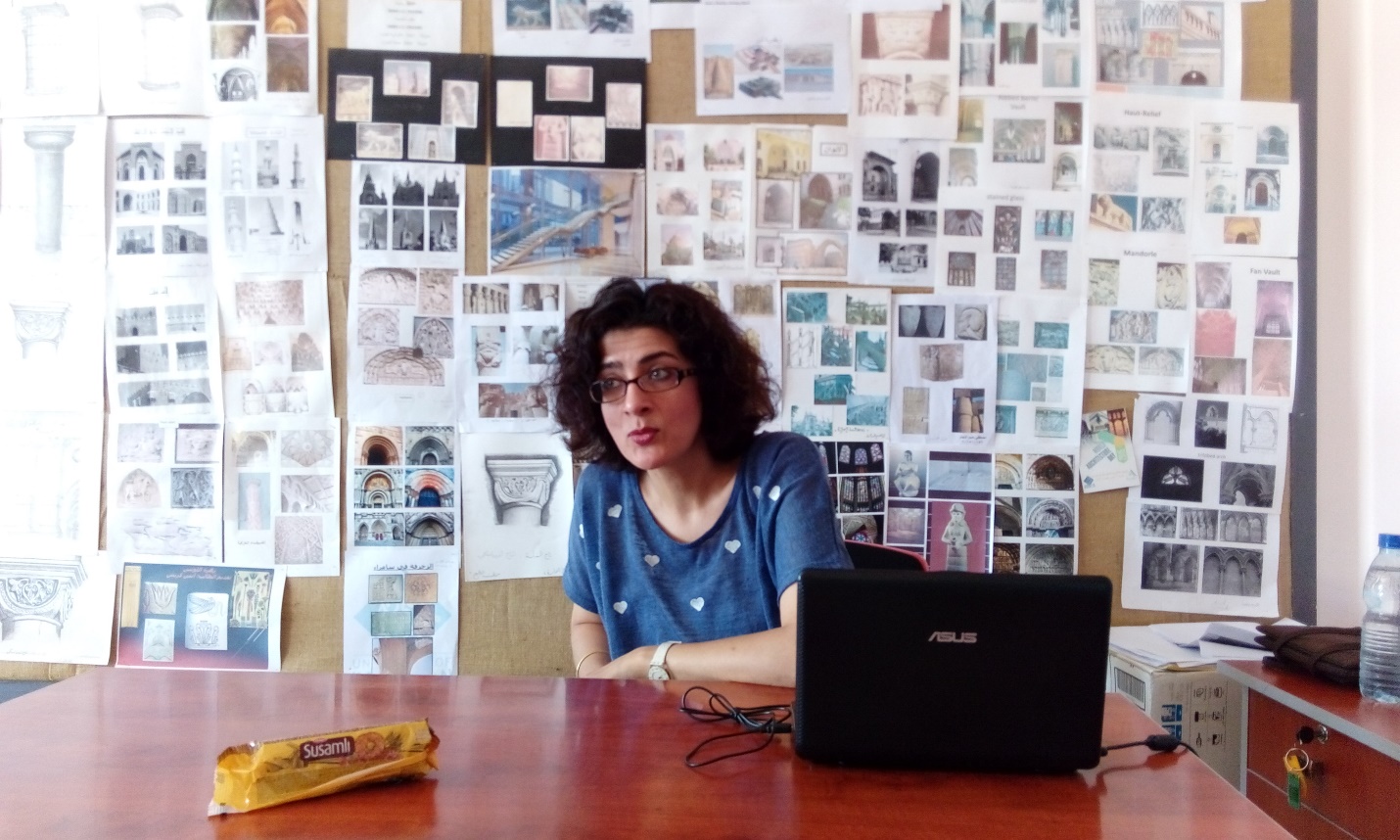 الكلية: الهندسة المدنية والمعماريةالاسم: رندا إسماعيلالمرتبة العلمية: أستاذ مساعدالاختصاص: تاريخ ونظريات العمارةاسم الجامعة :  École Pratique Des Hautes Étudesعنوان الجامعة: Paris - Franceالصفة العلمية أو الإدارية: عضو هيئة تدريسية في قسم الهندسة المعماريةالاهتمامات العلمية والبحثية: العرض المتحفي، الحفاظ على التراث الثقافي، الهوية المعمارية المحليةالاهتمامات العلمية والبحثية: العرض المتحفي، الحفاظ على التراث الثقافي، الهوية المعمارية المحليةالمناصب العلمية والإدارية : -المناصب العلمية والإدارية : -